 EFO 26th Annual Meeting Agenda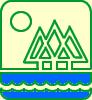 “Protecting the Environment while Encouraging a Vibrant Economy – How to have Both!”October 2-4, 2017 EFO 26th Annual Meeting Agenda“Protecting the Environment while Encouraging a Vibrant Economy – How to have Both!”October 2-4, 2017Monday, October 2, 2017Monday, October 2, 2017Annual EFO Golf TournamentLincoln Park, East Course, 4001 NE Grand Blvd., Oklahoma CityAnnual EFO Golf TournamentLincoln Park, East Course, 4001 NE Grand Blvd., Oklahoma CityTuesday Morning, October 3, 2017Tuesday Morning, October 3, 20177:30-8:30 Registration – Continental Breakfast – Sponsors: Ramboll Environ, Second Chance Consulting (SC2)8:30-8:45 Welcome – Howard “Bud” Ground, EFO President8:45-9:15Scott Thompson, Director of ODEQ9:15-9:45Assistant Director EPA Region VI Sam Coleman9:45-10:15JD Strong – Director of ODWC10:15-10:45Mid-Morning Break – Sponsor: Western Farmers Electric Cooperative (WFEC) , McAfee & Taft10:45-11:45UAV Panel – Tom Lazarski, OG+E - Moderator“UAS – Monitoring Tomorrows Concerns, Today,” Matt Stoddard, FENIX ISR“UAS: Choosing the Right Tool in the Toolbox,” Bart Estes, CEC Corp 12:00-1:30Lunch – Sponsored by: Georgia Pacific Consumer Products LPCondon Award Presentation James Barnett Public Servant AwardGuest Speaker – Commander John Herrington- AstronautTuesday Afternoon, October 3, 2017Tuesday Afternoon, October 3, 20171:30-3:00Solid Waste – Tom Lazarski, OG+E – Moderator“RCRA Generator Improvement Rule,” Mike Edwards, ODEQ“Applied Environmental Forensics – Technical Considerations for Legal, Insurance and Real Estate Decisions,” Tom Fort, APEX “Your Work is Done, But Will a Jury Ever Hear About It?” Scott McDaniel, McDaniel Acord, PLLC 3:00-3:30Afternoon Break – Sponsors: Guernsey, Clean Harbors Environmental3:30-4:00Rob Singletary, General Counsel, Oklahoma Water Resources Board4:00-5:30Water Panel – – Moderator, Michael Bednar, GRDA – Moderator“Bridging the Gap Between Produced Water and Source Water: Modeling Water Management Economics to Identify Cost Savings Potential for Operators,” Tyler Hussey, GHD“Current State of Water in Oklahoma,” Shellie Chard, Director Water Quality, ODEQ“Technology, Water Conservation, and a Healthy Rural Economy – Examples from Agriculture,” Dr. Drew Kershner, Earl Sneed Centennial Professor Emeritus, University of Oklahoma5:30 -? 	Hospitality SuiteWednesday Morning, October 4, 2017Wednesday Morning, October 4, 20177:30-8:30Registration – Continental Breakfast – Sponsor: Olsson Associates 8:30-8:45Welcome – Howard “Bud” Ground, EFO President8:45-9:15Col. Michael Teague, Oklahoma Secretary of Energy and Environment 9:15-9:45Bernard Weinstein, Associate Director of Maguire Energy Institute, SMU9:45 – 10:15Morning Break – Sponsors: Trinity Consultants, Clean Harbors Environmental10:15-11:45Wildlife Committee – Stephanie Rainwater, SWCA (Moderator)“Breaking Down the Roadblocks,” Jonna Polk, Oklahoma Ecological Services Field Office, USFWS“Migratory Birds and the Changing Landscapes: Compensatory Migration under the MBTA,” Sarah C Wells, Attorney at Law, Nossaman, LLP“White-Nose Bat Syndrome: Endangering Bats and Your Bottom Line,” Drew Carson, Natural Resources Project Manager, SWCAWednesday Afternoon, October 4, 2017Wednesday Afternoon, October 4, 201711:45-12:15Box Lunch – Sponsored by: OG&E12:15-1:45Health and Safety Panel, Jody Reinhart, SC2, (Moderator)“OSHA Update for General Industry”, David Bates, Area Director, OSHA “OSHA Injury and Illness Recordkeeping and Reporting Case Law,” Allen Doyel, Esq., Chesapeake Energy Corporation“General Industry Fall Protection Update,” William Young, OG&E Energy Corporation1:45-2:00Break2:00-3:30Air Panel – Robbie Gillem, International Paper – Moderator“Evolution of a Federal Agency – How the Current USEPA is Becoming more Effective,” Don Shandy, Attorney at Law, Crowe & Dunlevy“Successful Environmental Stack Testing,” Jerry McCloskey, Cetcon Stack Testing“Continuous Compliance Monitoring, (CMS) Electronic Data Quality,” Ron Harding, All4inc.“2014 Air Emission Inventory for the  Oil and Gas Sector in Oklahoma,” Carrie Schroeder, Emission Inventory Manager, Air Quality Department, ODEQ3:30-4:00Membership meeting